Weather Study GuideAIR MASS – 	Continental air masses are formed over ____________________________.	Maritime air masses are formed over __________________________.	Polar air masses are formed near  _____________________.	Tropical air masses are formed near __________________________.A place where two air masses meet is a ___________________________.Scientists use ______________ and ________________________ to explain information on a weather map.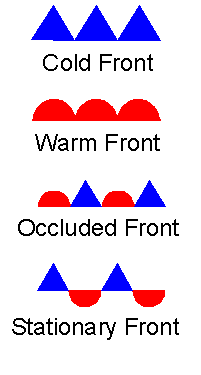 			High pressure system			Low pressure systemAir moves from _____________________- pressure to ________________ pressure.  This causes _____________.Sea breeze – Land breeze - WEATHER INSTRUMENTS____________________________  measures wind speed.____________________________ measures wind direction____________________________ measures temperature____________________________measures atmospheric pressure__________________________ is an instrument with two identical thermometers, measures humidityHEAT TRANSFER IN THE ATMOSPHERERADIATIONEnergy from the sun travels to Earth as _____________________.Radiation – Heat transfer in the form of __________________________________ waves.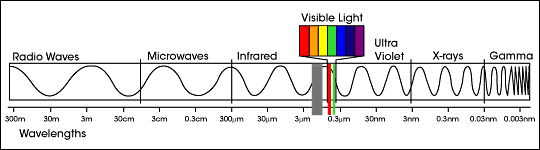 Sun’s radiation is either ___________________________ or __________________________ .___________________________ is the reflection of radiation off a surface.CONDUCTIONConduction is the transfer of heat through a ___________________ .The air can become heated by conduction when it comes in contact with the warm Earth.CONVECTIONThe movement of matter due to differences in density caused by temperature differences.  ______________ fluids rise, ___________________ fluids sink.As lower layers of air are warmed, the air _______________________.GREENHOUSE EFFECT - Climate Study GuideKNOW ALL VOCABULARY WORDS.What are two major factors used to describe climate?What is topography?How does topography affect climate?What is the difference between climate and weather?Why does latitude affect climate?Why do average land and water temperatures at the same latitude vary?What happens when the sun heats water and land?What are the climate zones?Describe polar, tropical, and subarctic climates.What is ice core sampling?Why do meteorologists study the following:Sea-floor sedimentFossilsTree ringsSpeleothermsWhat are potential causes of climate change?What are potential impacts of climate change?According to the Milankovitch theory, which factors could cause climate change?How can you reduce co2 concentrations in the atmosphere?Continental tropicalDry, warmContinental polarMaritime tropicalMaritime polar